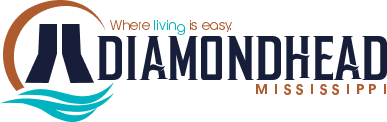 When will the City of Diamondheadtrim or remove a tree?City Property, Parks, Ballfields, etc.We maintain our property to ensure the safety of the public. We trim to provide safe clearances for buildings, parking, drives, etc. We only remove trees that are unhealthy or structurally hazardous.Street Rights of WaysRights of ways are property owned by the City of Diamondhead and as such we are required to maintain them to provide safe passage of the general public. We trim them to provide for the safe passage of traffic and pedestrians and only remove trees that are unhealthy or structurally hazardous.Utility EasementsEasements are property that the City does not own but has the right to establish and maintain utilities in these easements. Easements are owned by the adjacent property owners. We work in easements when we have necessary work to perform in order to maintain our utilities. We do not remove trees from easements that are not impeding our ability to maintain our utility. If a tree is dead or leaning in the easement but not impeding the flow of stormwater, we do not remove it.Private PropertyWe can’t remove or trim trees from private property using public funds.